   Useful websites: https://www.assemblies.org.uk/pri/worldreligions/https://www.prayerspacesinschools.com/toptenWeek BeginningSignificant DatesMondayHead teacher assemblyVirtualTuesdaySinging AssemblySharon Bruce1,2,3/ 4,5,6WednesdayChurch memberRev Carol Dunk1,2,3, CS/4,5,6 DPThursdaySpaceMakersReflectionCandle TimeFridayCelebrationVirtual Rainbow Value / Quote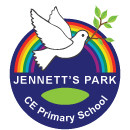 15th September 20235th Sept- International day of charity 8th- International Literacy Day9th- World First Aid dayNoneStart of year ES Roots & Fruits pg 137-139Thanking God for people who help usResources:-3 candles and a Bible open on the verse Philippians 1.3-Worship cloth-Thankfulness poster page 135-Treasure Box-12 cards, one for each letter of the word THANKFULNESS. (Each class to make this for Candle time areas)SpaceMakersStilling- aware of surroundings and the self-SpaceMakersStilling- aware of surroundings and the self- breathing techniquesRainbow and Owl Assembly KS1 &KS2 Contemplative Toolkit-Blessing- Reflection on self and others“A bird sitting in a tree is never afraid of the branch breaking, because it’s trust is not in the branch, but in its wings.” Unknown211th September 202313th - Roald Dahl Day7th-10th - British Science festival15th-International Dot day in aid of creativity15th-17th- Rosh Hashanah16th- National Teaching Assistants Day16th- 22nd -National Recycle Week16th-30th- British Food Fortnight Roots & Fruits pg 140-142Praising God in creationResources:3 candles and a Bible open today’s psalm 148-Worship cloth-Thankfulness poster page 135-A globeSpaceMakersStilling- aware of surroundings and the self- breathing techniquesSpaceMakers Noticing-attend quietly, reflectively and prayerfullyconsolationdesolationSong- Autumn daysRev Carol DunkPsalm 148, this which could provide some ideas:https://scripturelady.com/wp-content/uploads/2014/09/Psalm-148-in-Pictures-Part-One.pdfhttps://scripturelady.com/wp-content/uploads/2014/09/Psalm-148-in-Pictures-Part-Two.pdf         SpaceMakersDwelling-slowing down, listening to and noticing within a Scriptural textSpaceMakersMending-Helping us to forgive others, and importantly ourselves in order to be freer. Forgiveness is a central theme of Christianity, and it is a liberating and universal human need.Design:A 10-15 minute weekly practiceRainbow and Owl Assembly KS1 &KS2SpaceMakers Blessing- Reflection on self and othersSpaceMakers BlessingSpaceMakers Five finger ExamenOur Rainbow Promise underpins everything we do at school. Just as the Rainbow was a sign of God’s promise to Noah that from that moment God would enable Noah and the people of the earth to flourish and experience life in all its fullness. So as a school community we promise to do our best to enable all the pupils and adults of our school to flourish academically and professionally so that they might reach their potential.The Rainbow is also a symbol of the diversity of our school community, but as a church school we recognise that we are all created and valued by God, and so as a school community we commit to care for and value each other.The dove symbolises our need to persevere in some aspects of life as it is not always the first time we find success. It was not the first time that Noah had tried to find dry land and so we much seek strength within ourselves and from God to achieve.These are our Values we try to live each day LoveHonestyRespectPeaceForgivenessPatienceSupport  Kindness & Joy318th September 202319th-25th- National Coding Week18th-24th- Jeans for Genes Week21st- International Day of Peace23rd- Autumn Equinox24th-25th-Yom KippurRoots & Fruits pg 143-145Remembering to say thank youResources:3 candles and a Bible open on the verse Ephesians 5.20-Worship cloth-Thankfulness poster page 135-A glass of water and some carrotsSpaceMakersStillingSpaceMakersStillingRev Carol DunkSt Paul’s Letter to the Ephesians  - how a letter of thanks in the Bible has set an example for us all to say thank you.      SpaceMakersDwellingWhat are we thankful for?SpaceMakersMendingRainbow and Owl Assembly KS1 &KS2SpaceMakersBlessingSpaceMakers- Five finger Examen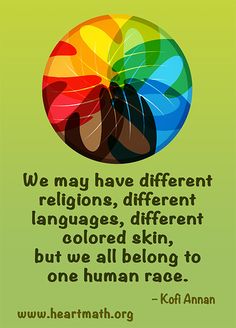 425th September 202325th- National Fitness Day26th- European day of languages  29th-6th- Sukkot begins29th- Harvest MoonRoots & Fruits pg 146-148Giving thanks even when times are difficult Resources:3 candles and a Bible open on today’s story, Acts 16.16-Worship cloth-Thankfulness poster page 135-A hymn bookYouTube video:https://www.youtube.com/watch?app=desktop&v=Y24Ak7DJZFg&cbrd=1SpaceMakersStillingSpaceMakersNoticingRev Carol DunkMark told the story of Paul and Silas on Monday – can you go further in to the fact that God was with them and his spirit was keeping their hearts lifted.SpaceMakersDwellingSpaceMakersMendingRainbow and Owl Assembly KS1 &KS2SpaceMakersBlessingSpaceMakers- Five finger Examen“Don’t judge each day by the harvest that you reap, but by the seeds you plant.”-Robert Louis Stevenson52nd October 20231st-31st OctoberBlack History Month ADHD Awareness month 1st-Harvest celebrations begin4th Oct-Feast of St Francis of Assisi4th- World Animal Day 5th- National Poetry Day5th- World Teacher’s Day4th-10th-World Space WeekRoots & Fruits pg 149-151Counting your blessingsResources:-3 candles and a Bible open on today’s verse, 1 Thessalonians 5.16-Worship cloth-Thankfulness poster page 135-Count your blessings number square  SpaceMakersStillingSpaceMakersNoticingRev Carol DunkAs a Reverend, how do you encourage people to count their blessings? Is there a Bible story that helps you to support people when they are down?SpaceMakersDwellingWhen things go badly, I think of… and why/how do they make me feel? (link to counting your blessings)SpaceMakersMendingRainbow and Owl Assembly KS1 &KS2SpaceMakersBlessingSpaceMakers- Five finger Examen“There is no power for change greater than a community discovering what it cares about”.69th October 2023 10th- World Mental Health Day/ Hello Yellow11th- International Day of the Girl child Roots & Fruits pg 152-154Harvest FestivalLiving Fruitful LivesResources:-3 candles and a Bible open on today’s drama, Mark4.3-9-Worship cloth-Thankfulness poster page 135-SeedsLink to gardening club and around the school   SpaceMakersStillingSpaceMakersNoticingRev Carol DunkFruits of the Spirit – Galatians 5:22-23– discuss then ask children to decide of any are more important than others.SpaceMakersDwellingSpaceMakersMendingRainbow and Owl Assembly KS1 &KS2SpaceMakersBlessingSpaceMakers- Five finger Examen “Children are the World’s most valuable resource and its best hope for the future.” John F Kennedy“Greatness is not what you have, it’s what you give.”716th October 202316th- World Food DayHarvest celebrations SpaceMakersNoticingRev Carol DunkSpaceMakersDwellingSpaceMakersMendingRainbow and Owl Assembly KS1 &KS2SpaceMakersBlessingSpaceMakers- Five finger Examen “The happiest people do not have the best of everything. They make the best of everything they have.”